                                                    A Weekend of Black Ties and Bling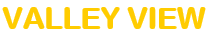 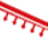 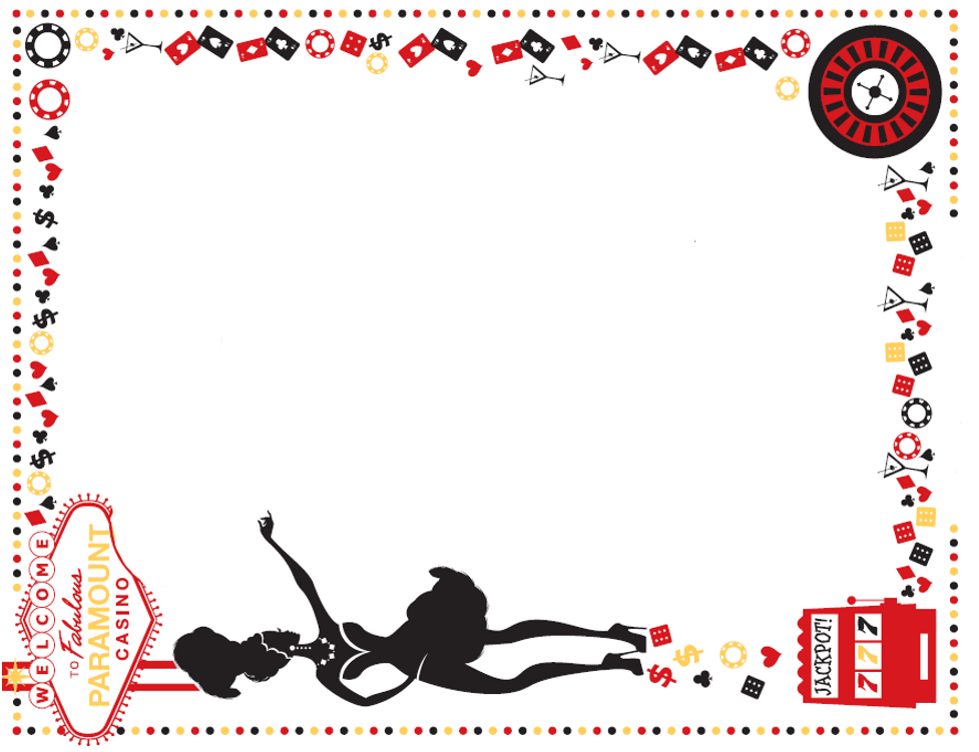                                 aka – what happens in Vegas Stays in Vegas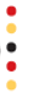    JULY 26th and JULY 27th                  Casino (Poolside) Attire requested: 	          Gentlemen: Black Ties (only) – we will have extras if you don’t own one	          Ladies:         Your finest (gawdiest) Blinging NecklacesFRIDAY AFTERNOON (7/26): 			1:00 – 4:00 pm Floating Craps Games in the Pool*			1:00 – 4:00 pm Soft opening of our Casino/Games*	4:00 – 6:00 pm Free Early-Bird Buffet for our Casino guests (aka potluck)			Evening music Poolside/Casino  *gaming tokens provided – no chargeALL DAY SATURDAY (7/27): 			9:00-10:00am Water Aerobics at our Classy Casino Spa (aka the pool) 			10:00-11:00am Water Volley Ball			Complimentary Continental Breakfast for our Spa Guests			Noon – 4:00 pm – Casino Grand Opening!!Casino Games: Yard Craps, Roulette, Poker, Bingo, Black Jack, Russian Roulette, Slots…      $$$ Free Casino Cash provided to all our guests and members for your gaming pleasure $$$       $$$ See the Casino Pit Boss for your cash $$$Vegas Chapel: Opens at Noon			4:00 – 4:30pm – Turn in all Casino Cash for Raffle Tickets			4:30 – 5:30pm – Raffle Drawings 			5:00 – 6:30pm – Dinner in the Club House (see flyer for menu)			6:30 – 8:30pm – Las Vegas Murder Mystery (following dinner)			8:30 -?  – Poolside Re-cap and Unwind  